ГОСУДАРСТВЕННОЕ АВТОНОМНОЕ ОБРАЗОВАТЕЛЬНОЕ УЧРЕЖДЕНИЕ ВЫСШЕГО ОБРАЗОВАНИЯ ЛЕНИНГРАДСКОЙ ОБЛАСТИ«ЛЕНИНГРАДСКИЙ ГОСУДАРСТВЕННЫЙ УНИВЕРСИТЕТ ИМЕНИ А.С. ПУШКИНА»УТВЕРЖДАЮПроректор по учебно-методическойработе ____________ С.Н. БольшаковРАБОЧАЯ ПРОГРАММАдисциплиныБ1.В.07.ДВ.01.01 БАЗЫ ДАННЫХ ОБЪЕКТОВ НЕДВИЖИМОСТИНаправление подготовки 21.03.02 Землеустройство и кадастрыНаправленность (профиль) Кадастр недвижимости(год начала подготовки – 2022)Санкт-Петербург20221. ПЕРЕЧЕНЬ ПЛАНИРУЕМЫХ РЕЗУЛЬТАТОВ ОБУЧЕНИЯ ПО ДИСЦИПЛИНЕ:Процесс изучения дисциплины направлен на формирование следующих компетенций:2. Место дисциплины в структуре ОП: Цель дисциплины: знакомство с основами теории баз данных, формирование представления о методах и средствах разработки баз данных и получение навыков самостоятельной работы с системами управления базами данных.Задачи дисциплины:знакомство с основными понятиями теории баз данных (база данных, банк данных, система управления базой данных, приложение базы данных и др.);формирование представления об основных классах задач, решаемых с использованием баз данных;знакомство с основными типами баз данных и моделями данных (иерархической, сетевой, реляционной, постреляционной, многомерной, объектно-ориентированной);формирование представления о моделях организации доступа к базам данных;знакомство с языками определения и манипулирования данными;формирование представления о целостности базы данных и принципах построения СУБД;формирование практических навыков по разработке реляционных баз данных объектов недвижимости.Дисциплина относится к дисциплинам по выбору части, формируемой участниками образовательных отношений, модуль Информационные технологии создания и эксплуатации информационных систем кадастра недвижимости. После изучения дисциплины обучающийся должен владеть основными понятиями баз данных и современных систем управления базами данных, знать различные модели данных и методы оперирования данными, применять полученные знания для самостоятельной разработки баз данных объектов недвижимости, а также быть готовым к компетентному и ответственному решению таких профессиональных задач, как создание отношений, определение атрибутов, обеспечение целостности баз данных.Освоение дисциплины и сформированные при этом компетенции необходимы в последующей деятельности.3. Объем дисциплины и виды учебной работы:Общая трудоемкость освоения дисциплины составляет 4 зачетные единицы, 144 академических часа (1 зачетная единица соответствует 36 академическим часам).Очная форма обученияЗаочная форма обучения4.СОДЕРЖАНИЕ ДИСЦИПЛИНЫ:При проведении учебных занятий обеспечивается развитие у обучающихся навыков командной работы, межличностной коммуникации, принятия решений, лидерских качеств (включая при необходимости проведение интерактивных лекций, групповых дискуссий, ролевых игр, тренингов, анализ ситуаций и имитационных моделей, составленных на основе результатов научных исследований, проводимых организацией, в том числе с учетом региональных особенностей профессиональной деятельности выпускников и потребностей работодателей). 4.1 Блоки (разделы) дисциплины.4.2. Примерная тематика курсовых работ (проектов):1.	Разработка базы данных «Согласование перепланировок» средствами MS Access.2.	Разработка базы данных «Учёт объектов капитального строительства» средствами MS Access.3.	Разработка базы данных «Оценка квартир» средствами MS Access.4.	Разработка базы данных «Оценка земельных участков» средствами MS Access.5.	Разработка базы данных «Учёт прав на земельные участки» средствами MS Access.6.	Разработка базы данных «Учёт заявлений по регистрации земельных участков» средствами MS Access.7.	Разработка базы данных «Муниципальный земельный контроль» средствами MS Access.8.	Разработка базы данных «Учёт договорных геодезических работ» средствами MS Access.9.	Разработка базы данных «Учёт документов в архиве» средствами MS Access.10.	Разработка базы данных «Очередь на льготное жильё» средствами MS Access.4.3. Перечень занятий, проводимых в активной и интерактивной формах, обеспечивающих развитие у обучающихся навыков командной работы, межличностной коммуникации, принятия решений, лидерских качеств. Практическая подготовка*.*Практическая подготовка при реализации учебных предметов, курсов, дисциплин (модулей) организуется путем проведения практических занятий, практикумов, лабораторных работ и иных аналогичных видов учебной деятельности, предусматривающих участие обучающихся в выполнении отдельных элементов работ, связанных с будущей профессиональной деятельностью.5. Учебно-методическое обеспечение для самостоятельной работы обучающихся по дисциплине:5.1.Вопросы для подготовки к лабораторным занятиям:Операции реляционного исчисления при обработке данныхЧто такое кортеж?Назовите операции реляционной алгебры.Что такое совместимость отношений? Приведите примеры совместимых и несовместимых отношений для различных операций.В чем заключается операция декартово произведение в реляционной алгебре? Приведите пример выполнения данной операции.В чем заключается операция выборки в реляционной алгебре? Приведите пример выполнения данной операции.Создание однотабличной БД средствами Microsoft AccessЧто необходимо учитывать при выборе типа поля?Что такое первичный ключ? Для каких целей он используется?В каких случаях целесообразно задавать условие на значение атрибута?В каких случаях целесообразно задавать условие на значение?В каких случаях целесообразно задавать маску поля?Извлечение информации из БДКакие поля необходимо включить в бланк запроса на языке QBE?Что такое псевдоним? В каких случаях его целесообразно использовать?Каким образом производится вложенная сортировка. Приведите примеры.Каким образом из результатов запроса можно исключить повторения?Перечислите все известные вам способы задания следующего условия отбора: значение целочисленного поля должно принадлежать определенному диапазону. Манипулирование даннымиЧто необходимо указать в бланке запроса на удаление на языке QBE?Что необходимо указать в бланке запроса на модификацию данных на языке QBE?Какова структура запроса на удаление на языке SQL?Какова структура запроса на модификацию данных на языке SQL?В каких случаях для добавления записей целесообразно воспользоваться запросом?Создание многотабличных БД средствами Microsoft AccessЧто такое внешний ключ? Для каких целей он используется?Перечислите условия, накладываемые на поля для связи таблиц.Какие виды связей вы знаете? Приведите примеры, иллюстрирующие каждый из видов связей.Каким образом реализуют связь «многие-ко-многим»?Какие параметры связей вы знаете? Приведите примеры случаев, в которых целесообразно использовать каждый из параметров.Создание запросов на выборку к многотабличным базам данныхЧто такое объединение? В какой момент оно создается?Какие виды объединений вы знаете? Приведите примеры.Влияют ли заданные пользователем в запросе QBE параметры объединения на результат запроса? Ответ обоснуйте.Каким образом следует записывать имена полей при формировании запроса к многотабличной БД на языке SQL?Каковы правила использования в запросах агрегирующих функций?Формы в Microsoft AccessНазовите основные причины использования форм для работы с БД.Перечислите известные вам виды форм и кратко опишите их назначение.Перечислите существующие в СУБД Microsoft Access режимы работы с формами.Перечислите разделы формы и кратко опишите их назначение.Что такое условное форматирование? В каких случаях его целесообразно использовать?Отчёты в Microsoft AccessПеречислите существующие в СУБД Microsoft Access режимы работы с отчетами.Перечислите разделы отчета и кратко опишите их назначение.Что может служить источником данных для отчета?Каким образом задать группировку в отчете?Каким образом можно добавить в отчет вычисляемое поле?Проектирование БД методом нормальных формПеречислите ограничения первой нормальной формы.Перечислите ограничения второй нормальной формы.Опишите алгоритм приведения отношений, находящихся в первой нормальной форме, ко второй нормальной форме.Перечислите ограничения третьей нормальной формы.Опишите алгоритм приведения отношений, находящихся во второй нормальной форме, к третьей нормальной форме.Проектирование БД методом ER-диаграммРаскройте понятия сущности, связи и атрибута.Опишите алгоритм построения концептуальной схемы БД методом ER-диаграмм.Что такое степень связи? Каким образом определяется данная характеристика?Что такое класс принадлежности? Каким образом определяется данная характеристика?Перечислите правила формирования набора предварительных отношений.6. Оценочные средства для текущего контроля успеваемости:6.1. Текущий контроль6.2. Примеры оценочных средств для текущего контроля по дисциплинеВопросы по лабораторным занятиямПредставлены в разделе 5. Примеры заданий лабораторных занятийРаздел 4. Языки запросов, языки описания данных и языки манипулирования даннымиЛабораторное занятие № 3. Извлечение информации из БД. Организация запросов на выборку на языке QBEПусть в таблицу Sotrud занесены следующие данные:Определите назначение приведенного ниже запроса и укажите результат его работы для приведенных выше данных.Приведите бланк QBE-запроса, который позволял бы вывести фамилии тех сотрудников, возраст которых превышает среднее значение возраста всех сотрудников.Раздел 5. Системы управления базами данных. СУБД Microsoft AccessЛабораторное занятие № 5. Формы. Создание элементов управления
для организации ввода и редактирования данныхСредствами MS Access откройте созданную ранее БД «Магазин».С помощью Мастера создайте простую форму для ввода и редактирования данных из таблицы «ТОВАРЫ». На форме должны быть представлены все поля.Откройте созданную форму в режиме конструктора и откорректируйте её следующим образом:измените размер и цвет формы;добавьте подходящий по смыслу заголовок формы;сделайте поле «Название товара» более заметным (например, увеличьте шрифт, измените цвет фона и цвет текста и т.п.);оформите следующие поля в виде выпадающего списка с фиксированным набором значений:поле, в котором указывается вид товара,поле, в котором указываются единицы измерения товара,сохраните изменения.Используя созданную простую форму, добавьте в БД 5-7 записей.С помощью Мастера создайте простую форму, на которой в каждый момент времени на экран выводились бы следующие данные каждой записи таблицы «ТОВАРЫ»:наименование товара;фото товара;подробное описание товара;единица измерения;вид товара;стоимость единицы товара;максимально возможная скидка (в %);имеющееся в наличии количество товара.Откройте созданную простую форму в режиме конструктора и откорректируйте её следующим образом:добавьте в область данных две вкладки «Финансы» и «Расход» и перегруппируйте поля исходной формы следующим образом:элементы формы, связанные с полями «Название товара», «Описание товара», «Фото товара», «Вид товара» и «Единицы измерения» оставьте непосредственно на форме,поля «Стоимость товара», «Скидка» и «Количество товара» перенесите на вкладку «Финансы»;на вкладку «Расход» добавьте поле «Среднесуточный расход товара».на вкладку «Финансы» добавьте поля, в которых отображалась бы сумма, на которую в магазине имеется данный товар (без скидок и со скидкой);добавьте элементы управления типа «Поле» в указанное место формы;задайте правила вычисления выражений в свойствах «Данные» (на закладке «Данные») с помощью Построителя выражений (кнопка );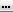 на вкладку «Расход» добавьте поле, в котором отображалось бы целое количество дней, через которое в магазине закончится товар;запретите редактирование всех полей;для полей, значения которых являются вещественными числами, установите формат вывода с двумя знаками после запятой;измените оформление элементов управления, которые соответствуют вычисляемым полям;сохраните изменения.Откройте форму в режиме формы и проверьте правильность выполнения предыдущего задания (проследите, что значения созданных вычислимых полей изменяются корректно при изменении значений полей-источников данных).Раздел 6. Проектирование БДЛабораторное занятие № 10. Проектирование БД методом ER-диаграммОпределите характеристики связи между сущностями «Преподаватели» и «Дисциплины», если известно, что каждый преподаватель должен вести только одну дисциплину, а дисциплина может читаться несколькими преподавателями.На приведенном ниже рисунке представлена ER-диаграмма, построенная на основе анализа предметной области. Дайте описание предметной области, соответствующее приведенной ER-диаграмме:Для приведенной в предыдущем задании ER-диаграммы постройте предварительный набор отношений, подробно описав все выполняемые действия и использованные правила.7. ПЕРЕЧЕНЬ УЧЕБНОЙ ЛИТЕРАТУРЫ:8. Ресурсы информационно-телекоммуникационной сети «Интернет»:1. «НЭБ». Национальная электронная библиотека. – Режим доступа: http://нэб.рф/2. «eLibrary». Научная электронная библиотека. – Режим доступа: https://elibrary.ru3. «КиберЛенинка». Научная электронная библиотека. – Режим доступа: https://cyberleninka.ru/4. ЭБС «Университетская библиотека онлайн». – Режим доступа: http://www.biblioclub.ru/5. Российская государственная библиотека. – Режим доступа: http://www.rsl.ru/9. ИНФОРМАЦИОННЫЕ ТЕХНОЛОГИИ, ИСПОЛЬЗУЕМЫЕ ПРИ ОСУЩЕСТВЛЕНИИ ОБРАЗОВАТЕЛЬНОГО ПРОЦЕССА ПО ДИСЦИПЛИНЕ:В ходе осуществления образовательного процесса используются следующие информационные технологии:- средства визуального отображения и представления информации (LibreOffice) для создания визуальных презентаций как преподавателем (при проведении занятий) так и обучаемым при подготовке докладов для семинарского занятия.- средства телекоммуникационного общения (электронная почта и т.п.) преподавателя и обучаемого.- использование обучаемым возможностей информационно-телекоммуникационной сети «Интернет» при осуществлении самостоятельной работы.9.1. Требования к программному обеспечению учебного процессаДля успешного освоения дисциплины, обучающийся использует следующие программные средства:Windows 10 x64MicrosoftOffice 2016LibreOfficeFirefoxGIMP9.2. Информационно-справочные системы (при необходимости):Не используются10. МАТЕРИАЛЬНО-ТЕХНИЧЕСКОЕ ОБЕСПЕЧЕНИЕ ДИСЦИПЛИНЫДля проведения занятий лекционного типа предлагаются наборы демонстрационного оборудования и учебно-наглядных пособий.Для изучения дисциплины используется следующее оборудование: аудитория, укомплектованная мебелью для обучающихся и преподавателя, доской, ПК с выходом в интернет, мультимедийным проектором и экраном.Для самостоятельной работы обучающихся используется аудитория, укомплектованная специализированной мебелью и техническими средствами (ПК с выходом в интернет и обеспечением доступа в электронно-информационно-образовательную среду организации).Индекс компетенцииСодержание компетенции (или ее части)Индикаторы компетенций (код и содержание)УК-1Способен осуществлять поиск, критический анализ и синтез информации, применять системный подход для решения поставленных задачИУК-1.1. Знает методики поиска, сбора и обработки информации; актуальные российские и зарубежные источники информации в сфере профессиональной деятельности; метод системного анализа.ИУК-1.2. Умеет применять методики поиска, сбора и обработки информации; осуществлять критический анализ и синтез информации, полученной из разных источников; применять системный подход для решения поставленных задач.ИУК-1.3. Владеет методами поиска, сбора и обработки, критического анализа и синтеза информации;  методикой системного подхода для решения поставленных задач.ПК-1Способен использовать знания современных технологий при проведении землеустроительных и кадастровых работИПК-1.1. Знает современные технологии проведения землеустроительных и кадастровых работ.ИПК-1.2. Умеет планировать проведение землеустроительных и кадастровых работ с помощью современных технологий.ИПК-1.3. Владеет навыками использования современных технологий при проведении землеустроительных и кадастровых работ.Вид учебной работыТрудоемкость в акад.часТрудоемкость в акад.часПрактическая подготовкаКонтактная работа (аудиторные занятия) (всего):6060в том числе:Лекции20-Лабораторные работы / Практические занятия (в т.ч. зачет)40/-8/-Самостоятельная работа (всего)5757Вид промежуточной аттестации (экзамен):2727контактная работа2,352,35самостоятельная работа по подготовке к экзамену24,6524,65Общая трудоемкость дисциплины (в час. /з.е.)144/4144/4Вид учебной работыТрудоемкость в акад.часТрудоемкость в акад.часПрактическая подготовкаКонтактная работа (аудиторные занятия) (всего):2020в том числе:Лекции8-Лабораторные работы/ Практические занятия12/-6/-Самостоятельная работа (всего)115-Вид промежуточной аттестации (зачет):--контактная работа--самостоятельная работа по подготовке к зачету--Вид промежуточной аттестации (экзамен):99контактная работа2,352,35самостоятельная работа по подготовке к экзамену6,656,65Общая трудоемкость дисциплины (в час. /з.е.)108/3108/3№Наименование блока (раздела) дисциплины1Введение в базы данных объектов недвижимости.2Логическая и физическая организация баз данных.3Реляционные базы данных. Реляционная алгебра и реляционное исчисление.4Языки запросов, языки описания данных и языки манипулирования данными.5Системы управления базами данных. СУБД Microsoft Access.6Проектирование реляционных БД.№ п/пНаименование блока (раздела) дисциплиныЗанятия, проводимые в активной и интерактивной формахЗанятия, проводимые в активной и интерактивной формахПрактическая подготовка*№ п/пНаименование блока (раздела) дисциплиныФорма проведения занятияНаименование видов занятийПрактическая подготовка*1.Введение в базы данных объектов недвижимости.лекционное занятиелекция-дискуссия2.Логическая и физическая организация баз данных.лекционное занятиелекция-дискуссия3.Реляционные базы данных. Реляционная алгебра и реляционное исчисление.лекционное занятиелабораторное занятиелекция-дискуссияработа в группах4.Языки запросов, языки описания данных и языки манипулирования данными.лекционное занятиелабораторное занятиелекция-дискуссияработа в группах5.Системы управления базами данных. СУБД Microsoft Access.лекционное занятиелабораторное занятиелекция-дискуссияработа в группах6.Проектирование реляционных БД.лекционное занятиелабораторное занятиелекция-дискуссияработа в группахразработка базы данных№п/п№ блока (раздела) дисциплиныФорма текущего контроля1Темы 1-6Защита отчета по результатам выполнения лабораторных работtab_numfampolbirth_yearstazchilddoljoklad7016Иванцов С.П.м198552Менеджер по клинингу12 500 р.7019Пушная Ю.М.ж197917Офис-менеджер15 350 р.7021Лонгина Г.А.ж1983113Кассир16 200 р.7025Проклов К.К.м1972210Администратор21 500 р.7031Львова Б.Ю.ж1958351Старший менеджер42 900 р.7034Севакин П.П.м1961282Управляющий85 100 р.7024Петухова Н.В.ж19748Кассир16 200 р.7062Имохов Г.Р.м1986110Офис-менеджер15 350 р.7045Крепс Ю.П.м1967262Кассир16 200 р.ПолеpolСотрудников: famДоход: okladИмя таблицыSotrudSotrudSotrudГрупповая операцияУсловиеCOUNTAVGСортировкаВывод на экранУсловие отбора:=”м”№ п/пНаименованиеАвторыМесто изданияГод изданияНаличиеНаличие№ п/пНаименованиеАвторыМесто изданияГод изданияпечатные изданияЭБС (адрес в сети Интернет)1.Перспективные методы проектирования реляционных баз данных: учебное пособиеШилин А.С.Москва; Берлин: Директ-Медиа2021http://biblioclub.ru 2.Основы построения баз данных: учебное пособиеЧмыхов Д.В., Сазонова А.С., Тищенко А.А. и др.Москва; Берлин: Директ-Медиа2021http://biblioclub.ru 3.Базы данных: учебно-методическое пособиеЖуков Р.А. Москва; Берлин: Директ-Медиа2019http://biblioclub.ru 4.Базы данных: практикум по проектированию реляционных баз данныхСидорова Н.П.Москва; Берлин: Директ-Медиа2020http://biblioclub.ru5.Базы данных: модели, разработка, реализацияКарпова Т. С.Москва: Национальный Открытый Университет «ИНТУИТ»2016http://biblioclub.ru6.Модели баз данных: учебное пособиеАврунев О.Е.Новосибирск: Новосибирский государственный технический университет2018http://biblioclub.ru